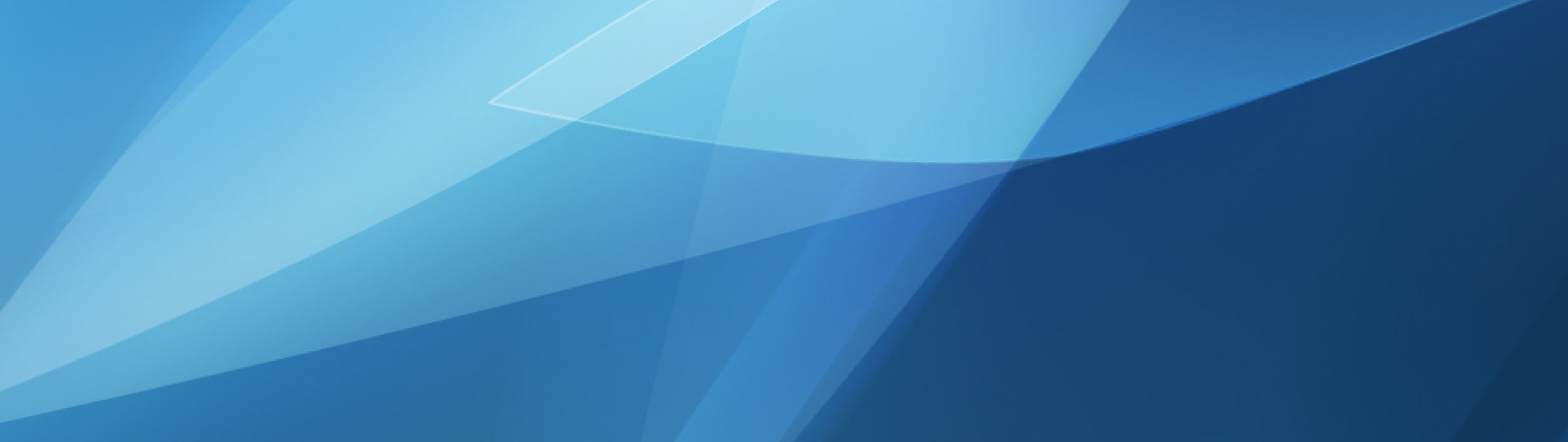 *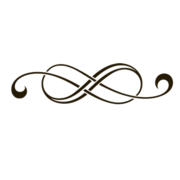 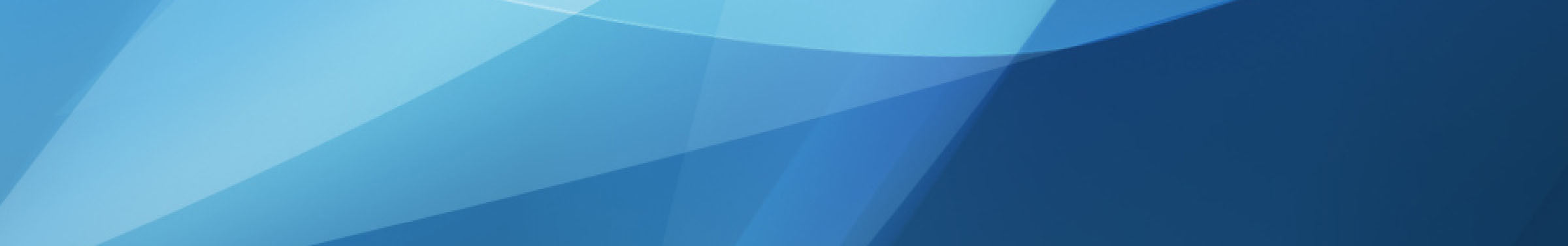 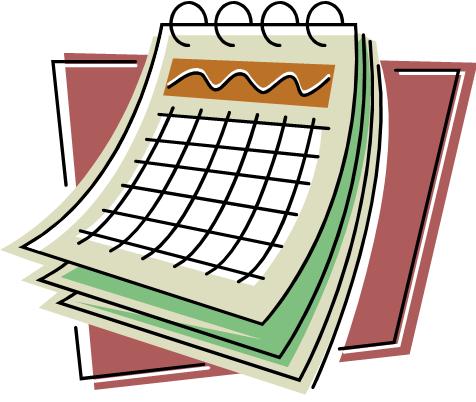 